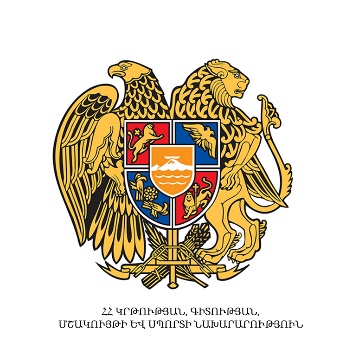 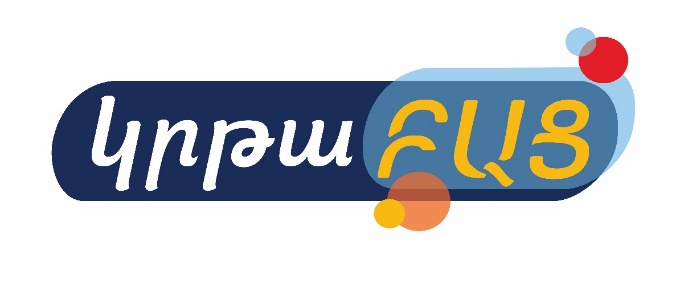 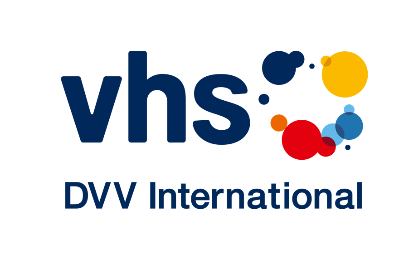 Դի-Վի-Վի Ինթերնեյշնալի հայաստանյան գրասենյակը ՀՀ ԿԳՄՍ նախարարության հետ համատեղ 2022թ․ մայիս-նոյեմբեր ամիսներին իրականացնում է Մեծահասակների ուսումնառության և կրթության  հանրայնացման «ԿրթաԲԱՑ» արշավը, որը նվիրված է Հայաստանում կազմակերպության գործունեության 20-ամյակին: Արշավի շրջանակներում ներառված են բազմաթիվ միջոցառումներ և մրցույթներ (արշավի մասին ամբողջական փաստաթուղթը կցված է): Հաշվի առնելով, որ իր ողջ գործունեության ընթացքում Դի-Վի-Վի Ինթերնեյշնալը սատարել է թանգարաններին որպես մեծահասակների կրթության կարևոր սոցիալ-մշակութային հարթակ՝ արշավում ներառվել է նաև «թանգարանային կրթության լավագույն ծրագիր» մրցույթը, որը նույնպես իրականացվում է ԿԳՄՍ նախարարության հետ համատեղ:Հրավիրում ենք ՀՀ-ում գործող բոլոր թանգարաններին մասնակցել այս մրցույթին՝ ծանոթանալով ստորև ներկայացված պայմաններին և պահանջներին, որից հետո լրացնելով կից ինքնաառաջադրման թերթիկը: Մրցույթի պայմաններ և պահանջներ: Ներկայացվող  կրթական  ծրագրերը պետք է իրականացված լինեն 2021 թ․ մայիսից - 2022 թ. օգոստոս ընկած ժամանակահատվածում: Դրանք կարող են լինել ինչպես ընթացքի մեջ գտնվող, այնպես էլ նշված ժամանակահատվածում արդեն իսկ իրականացված ծրագրեր: Կդիտարկվեն նաև 2022թ․ մայիսի 18-ին թանգարանային գիշերվա ընթացքում իրականացված կրթական ծրագրերը: Մրցույթին մասնացկության համար թանգարաններն  պետք է  լրացնեն այս հայտարարությանը կցված ինքնաառաջադրման թերթիկը: Թերթիկը լրացվում և ուղարկվում է հետևյալ էլեկտրոնային հասցեներով՝ մայիսի 20 - օգոստոսի 20 ընկած ժամանակահատվածում: Էլ. հասցե: info@dvv-international.am; asryan@dvv-international.am Մասնագիտական ժյուրին ծանոթանալու է ներկայացված կրթական ծրագրերի բովանդակությանը, ինչպես նաև հայտատու թանգարանի ամբողջական գործունեությանը, գնահատելու է դրանք և որոշելու լավագույն ծրագիր/ծրագրեր ներկայացրած թանգարանին/թանգարաններին: Անհրաժեշտության դեպքում կարող են պահանջվել լրացուցիչ տվյալններ, իսկ ընթացիկ ծրագրերի դեպքում կարող են լինել  նաև այցելություններ: Ծրագրերը գնահատելիս կարևորվելու են հետևյալ չափանիշները. Թիրախային խմբի համար նախատեսված լինելը Թանգարանի ֆոնդի/ցուցանմուշների/ կրեատիվ կիրառումը կրթական ծրագրի շրջանկներումՈչ ֆորմալ կրթական մեթոդների կիրառումըՆորարարական տեխնոլոգիաների, լուծումների օգտագործումըԾրագրի շարունակականության հնարավորությունը Մասնակիցների քանակը Դիտարկվելու է նաև տվյալ թանգարանի՝ կրթական ծրագրեր իրականացնելու ընդհանուր փորձը: